Saison 2021 - 2022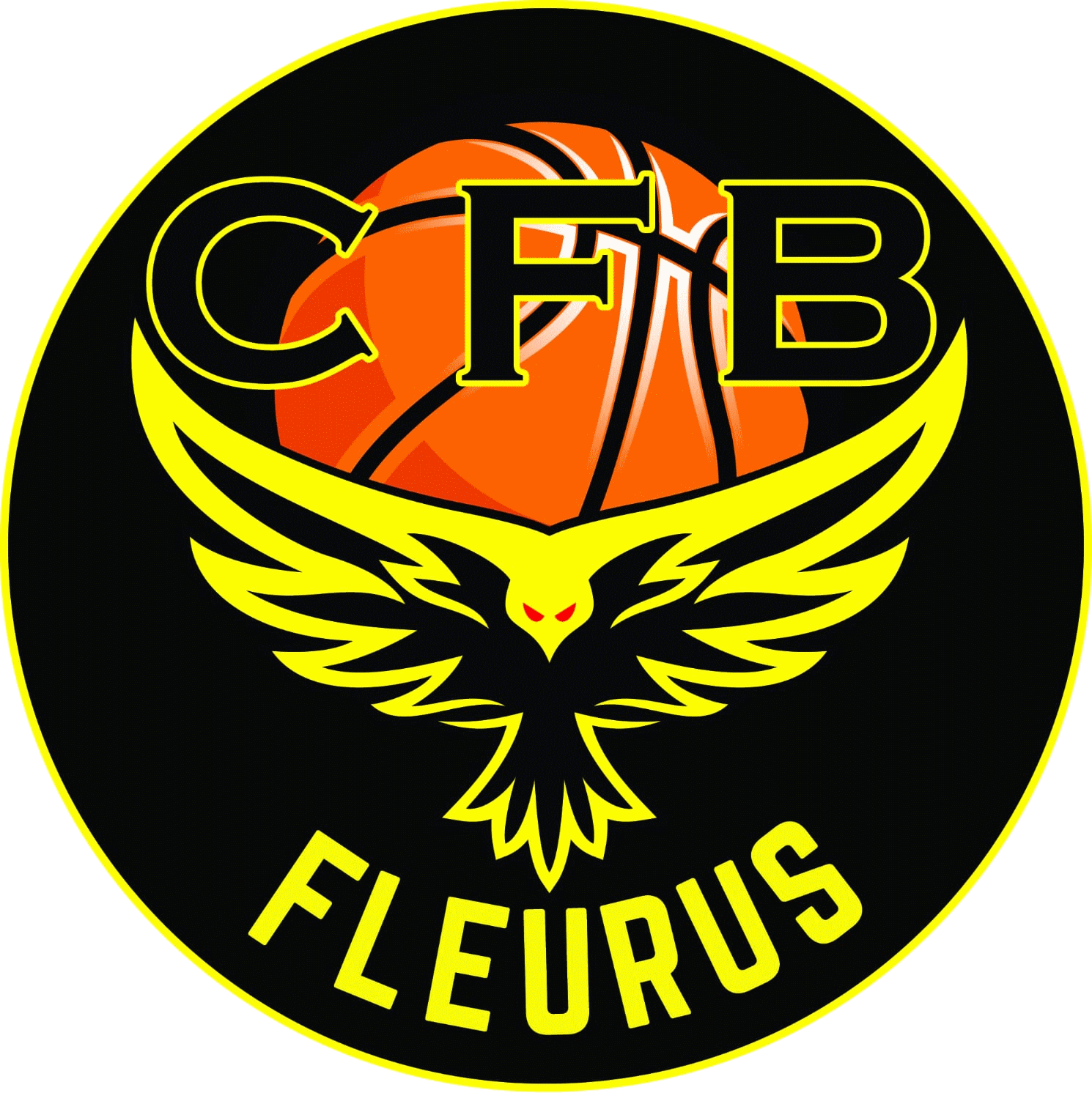 En vue de préparer au mieux la saison 2021 – 2022, nous avons besoin de savoir si votre enfant restera chez nous.Pouvez-vous compléter les informations suivantes :NOM : ………………………………………………………………………………………………………………Prénom : ………………………………………………………………………………………………………… Adresse : ………………………………………………………………………………………………………….                  …………………………………………………………………………………………………………GSM : ……………………………………………………………………………………………………………….Mail : ……………………………………………………………………………………………………………….Catégorie actuelle : …………………………………………………………………………………………Merci de remettre ce document a votre coach ou par mail à l’adresse suivante : secretariat@cfbfleurus.be  pour le 20 mars 2021 au plus tard.Le comité du CFB Fleurus.              Reste au CFB FleurusOUINON